Faculty/Directorate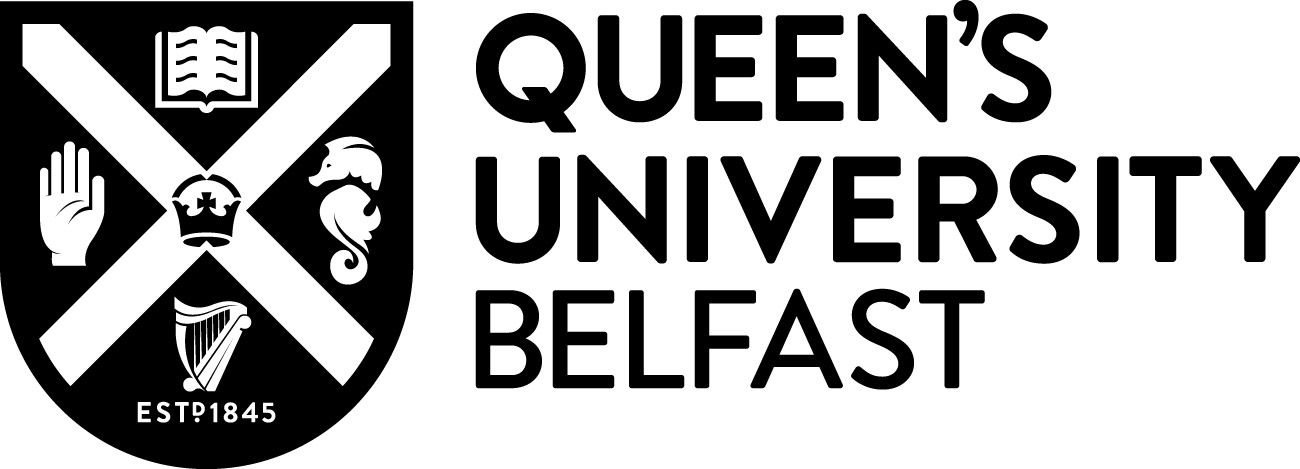 X October 2017To: 	Members of the XYZ CommitteeDear ColleaguePlease attend a meeting of the XYZ Committee to be held on Monday, XX October 2017 at 9.30 am in Committee Room B, Administration Building.Yours sincerelyProfessor J SmithHead of SchoolAGENDAApologies2.	Minutes of the Meeting held on XX September 2017		        XYZ/M/17/XX3.	Matters Arising4	Business from the Chair5.	Matters for Consideration and Approval 6.	Matters for Report 7.	Date of Next Meeting – XX November 2017, time, venueMembership:Professor J Smith (Chair)Ms K BurrowsDr P CartwrightDr E ForsterProfessor S HendersonDr J KingProfessor F LawrenceMs M O’BrienMr L PerkinsIn attendance:Ms S DunnMr P Rhodes